VRAAGPROGRAMMA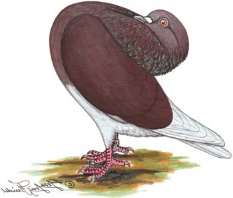 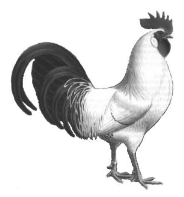 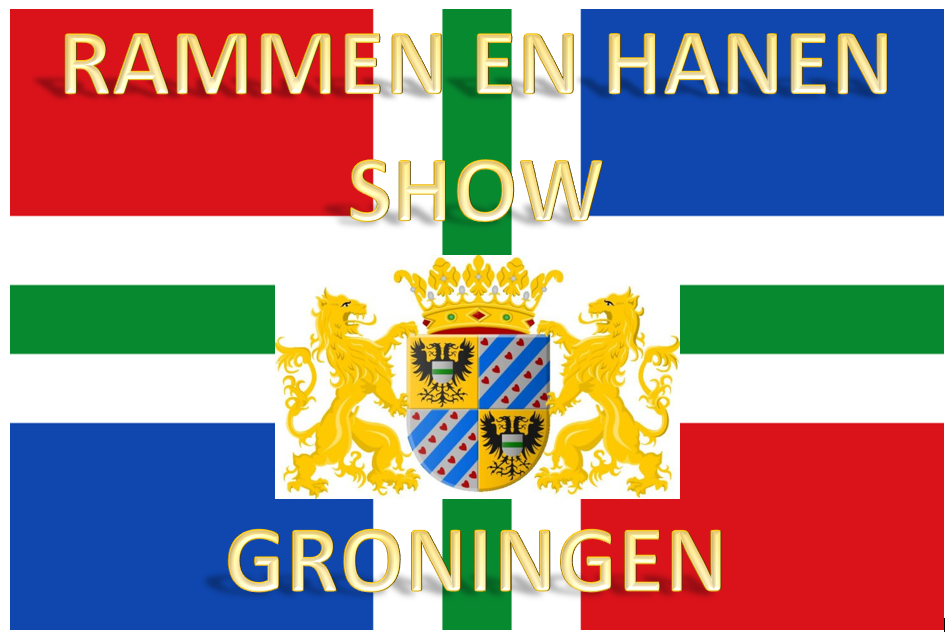 OPEN TENTOONSTELLING ZATERDAG 4 FEBRUARI 2023MANNELIJKE KONIJNEN.CAVIA’S, MANNELIJK EN VROUWELIJK.SIERDUIVEN, MANNELIJK EN VROUWELIJK.Sluiting inschrijving : Maandag 23 januari 2023Menterne Muntendam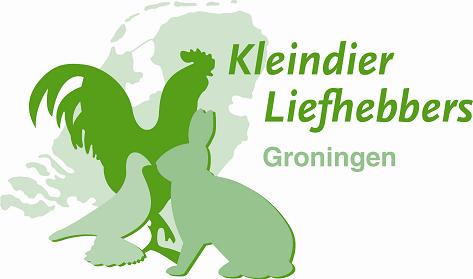 Hallo SportvriendenHet is natuurlijk een droevig seizoen. Ieder heeft moeite gedaan weer een paar topdieren te fokken maar voor de fokkers van kippen en menig andere vorm van veren is het  wederom weer een jaar dat je ze zelf uit moet zoeken. Nou deden we dat altijd al zelf, maar dat je dat niet kan laten zien en jou mening over je dieren niet door een keurmeester kan laten bevestigen, dat zou niet moeten. Maar we houden de moed er in.Wij zijn weer begonnen de manlijke dieren show te organiseren voor konijnen voor cavia s zowel manlijk als vrouwelijk en voor duiven ook zowel manlijk als vrouwelijk.We hopen er weer een gezellige show van te kunnen maken in de vertrouwelijke Menterne.Hopende dat we dit allemaal waar kunnen maken en geen nare ziektes ons in de weg zitten.Zien we mekaar,Voorzitter Harm Jan ScholtePROGRAMMA          Zaterdag 4 februari 2023: 07.30-08.15 Uitreiking catalogus en kooinummers. Inkooien van de dieren 08.00-08.30 Ontvangst keurmeesters en inzenders met koffie.08.30 Opening en aanvang keuring 12.30-13.00 Brood maaltijd 13.00 Vervolg keuring 15.00 Prijsuitreiking 16.00 +/- Uitkooien van de dieren na de prijsuitreiking 16.30 Aanvang van het afbouwen en opruimen van de tentoonstelling. TENTOONSTELLINGSBESTUUR:Voorzitter              Harm Jan Scholte, Holwierdeweg 12a, 9901 TN, Appingedam,              0596-624455 / 061212912, h.j.scholte@ziggo.nlSecretaris              Harry Hoppentocht, Hanekampswijk 50, 9665 RL, Oude Pekela             06-53541411, Harry0856@gmail.comPenningmeester     Jonny Wever, Bredeweg 6, 9649 JJ, Muntendam06-82484700, jtwever@kpnmail.nl                         Bank rekening t.n.v. RHS,  NL 07 BRB 0677 0572 88GEVRAAGDMANNELIJKE KONIJNEN. CAVIA'S worden zowel mannelijk als vrouwelijk gevraagd.SIERDUIVEN worden zowel mannelijk als vrouwelijk in alle rassen en kleurslagen zowel oud als jong gevraagd, allen in enkele nummers.AOC-klasseBij KLN-diergroepen kunnen fokkers met een KLN-fokkersnummer dieren van in Nederland erkende rassen, die een kleur of tekening hebben die bij dat ras niet is erkend, inschrijven in de AOC- klasse (Any Other Colour). De kleur of tekening moet wel beschreven zijn in de standaard van de betreffende diergroep. Alle dieren moeten zijn voorzien van een EE erkende vaste voetring of tatoeëring.Inschrijfgeld:Enkel nummer: € 3,00 per dierJeugdleden enkele nummers: € 2,00 per dier.Prijs verplichte catalogus : € 3,00 per gezin/adres Administratiekosten : € 2,00 per inzender Deelname aan het heerlijke broodmaaltijd: € 10 per persoon, vermelden op het inschrijfblad. Inschrijfgeld overmaken op  Bankrekening NL 07 BRB 0677 0572 88 t.n.v. penningmeester Rammen en Hanen Show, graag gelijktijdig met het insturen van het inschrijfformulier. Mailen of opsturen inschrijfbladen naar Tentoonstellingssecretaris Harry Hoppentocht, Hanekampswijk 50, 9665 RL Oude Pekela. Tel. 06-53541411 Email: harry0856@gmail.com(Entingsformulier konijnen niet vergeten)SLUITING INSCHRIJVING : Maandag 23 januari 2023Locatie:                De Menterne, Julianaplein 1, 9649 BX Muntendam. Inkooien :            Zaterdag 4 februari 2023 vanaf  07.45 uur                Keurdag :            Zaterdag 4 februari 2023Geopend :           Zaterdag 4 februari 2023 vanaf  08.30 uur Kooinummers:   Verstrekt bij het inkooien. Uitkooien :          Na de prijsuitreiking Entreegelden :    Gratis toegang Gedelegeerde Dhr. Leon Luijten, Barlageveldweg 5, 9541XR Vlagtwedde.Veterinair toezicht  Dierenkliniek Veendam, Aquapark 11, 9641 PJ Veendam, tel: 0598-622234 info@odkveendam.nl ALGEMENE TENTOONSTELLINGSBEPALINGEN: De tentoonstelling wordt gehouden volgens het Tentoonstellingsreglement van het FB. www.kleindierliefhebbers.nl/tentoonstelling/facilitair-bureau. Voor de Algemene Tentoonstellingsbepalingen zie de Almanak voor het lopende jaar www.kleindierliefhebbers.nl/tentoonstelling/almanakCATALOGUS: Tijdens de show wordt een catalogus uitgegeven zonder de einduitslagen. Na de keuring wordt een inlegvel met uitslagen aangeboden.  VOORWAARDEN VOOR HET EXPOSEREN VAN KONIJNEN:Entverklaring RHD type 2, af te geven op het TT-secretariaat. Tot deze tentoonstelling mogen alleen konijnen worden toegelaten van fokkers die hun konijnen hebben laten enten tegen RHD type 2. Elke inzending dient vergezeld te zijn van een kopie van de RHD-entverklaring. Privacy verklaring. Door in te zenden op de Rammen en Hanenshow gaat u akkoord met het volgende. • Uw NAW gegevens, e-mail adres, telefoonnummer, kleindiervereniging waar u lid van bent, alsmede uw Bondsnummer worden geregistreerd in onze administratie welke door het tentoonstelling secretariaat beheerd wordt. • De gegevens worden bewaard om u in de toekomst een vraagprogramma te kunnen sturen. • U gaat akkoord dat uw NAW gegevens en bondsnummer worden afgedrukt in onze catalogus • U gaat akkoord dat u of uw dieren gefotografeerd kunnen worden op onze show. Deze foto’s worden enkel gebruikt ter promotie van onze show. • De namen van de hoofdereprijs winnaars zullen op onze site vermeld worden. • U heeft het recht om uw persoonsgegevens in te zien, te corrigeren of te verwijderen. Daarnaast heeft u het recht om uw eventuele toestemming voor de gegevensverwerking in te trekken of bezwaar te maken tegen de verwerking van uw persoonsgegevens  • Als u uw gegevens aan wilt passen of uzelf uit onze bestanden wilt laten halen, kunt u contact met secretariaat op nemen.    KEURMEESTERS:KONIJNEN/ CAVIA’S: A.A. (Fons) Verrijdt. A keurmeesterSIERDUIVEN: Menno Apperlo. A keurmeesterHOOFDEREPRIJZEN E.P. Bij voorkeur eremetaal graag aankruisen op inschrijfformulier. Wordt na de show verstrekt.1  € 30,-         Voor het fraaiste konijn 2  € 15,-         Voor het fraaiste konijn op 1 na 3  € 30,-         Voor de fraaiste Cavia 4  € 15,-         Voor de fraaiste Cavia op 1 na 5  € 30,-         Voor het fraaiste duif6  € 15,-         Voor het fraaiste duif op 1 na € 10  viertal (per diergroep) aankruisen inschrijfformulierHoofdereprijzen zijn alleen te winnen als er minimaal predicaat ZG wordt behaald en in concurrentie van minimaal 50 dieren per diergroep. Bij minder dan 50 dieren wordt HEP 1, 3 en 5 gewijzigd in € 25 mits er minimaal concurrentie is van 25 dieren, dan vervalt de HEP prijs op 1 na.  EREPRIJZEN voor JEUGDLEDEN 7   Beker voor het fraaiste konijn van een jeugdlid. 8   Beker voor het fraaiste Cavia van een jeugdlid. 9   Beker voor het fraaiste duif van een jeugdlid. 10 Standaard voor ieder fraaiste dier op 1 na van een jeugdlid in elke diergroep mits er minimaal 3 jeugdleden hebben ingezonden. EXTRA PRIJZEN. Ereprijs 400 - Kleindier Liefhebbers Nederland (KLN) stelt ereprijzen beschikbaar op alle erkende tentoonstellingen voor zowel de erkende klasse en de AOC. Voor dieren in alle KLN-diergroepen wordt een KLN-prijs van € 5,00 beschikbaar gesteld per 20 ingeschreven dieren, mits de waardering tenminste het predicaat ZG is. Ook dieren met buitenlandse EE merken komen in aanmerking. Deze prijzen zijn volledig ter vrije beschikking van de keurmeester en worden bij voorkeur toegekend aan dieren die geen andere prijzen hebben gewonnen. Toekenning:Elke keurmeester kent per 20 ingeschreven dieren een KLN-prijs toe; bij een restant van 11 of meer mag de keurmeester één prijs extra toekennen.De prijzen moeten naar rato verdeeld worden over de door de keurmeester gekeurde diergroepen.De prijzen zijn ter vrije beschikking van de keurmeester. Ze worden bij voorkeur toegekend aan dieren, waaraan nog geen andere prijzen zijn toegekend en die er op één of andere wijze uitspringen of relatief bijzonder zijn (moeilijkheidsgraad/zeldzaamheid in combinatie met relatief hoge kwaliteit).Catalogus en kooinummers wordt bij aanvang van de tentoonstelling uitgegeven. Water en voer zelf verstrekken. Water aanwezig.Schenkers van ereprijzen (boven de € 10,00) worden vermeld in de catalogus.Inschrijfformulier Rammen Hanen Show Groningen 4 februari 2023RasGroot Dwerg KleurM/ V O/JRing Oormerk.ViertalCollectieInschrijfgeldAantalx=Per enkel nummer€  3,00  €Jeugdlid	€  2,00  €1 x catalogus (verplicht)1€  3,00  € 3,=Administratiekosten1€  2,00  € 3,=Broodmaaltijd€ 10.00€Ereprijsschenking€€Totaal:€NaamNaamNaamStraatStraatStraatPostcodePostcodePostcodeWoonplaatsWoonplaatsWoonplaatsTel nrKLN nrKLN nrEmailEmailEmailVereniging                                                 Vereniging                                                 Ere metaal    Ja/Nee